ՈՐՈՇՈՒՄ N 142-Ն27 ԴԵԿՏԵՄԲԵՐԻ 2018թ.ԿԱՊԱՆ ՀԱՄԱՅՆՔԻ ՏԱՐԱԾՔՈՒՄ ՏՆՏԵՍԱՎԱՐՈՂՆԵՐԻ ԿՈՂՄԻՑ ԱՌԵՎՏՐԻ ԵՎ ԾԱՌԱՅՈՒԹՅՈՒՆՆԵՐԻ ԲՆԱԳԱՎԱՌՈՒՄ ԳՈՐԾՈՒՆԵՈՒԹՅՈՒՆ ԻՐԱԿԱՆԱՑՆՈՂ ՕԲՅԵԿՏՆԵՐՈՒՄ ԳԻՇԵՐԱՅԻՆ ԱՆԴՈՐՐՆ ԱՊԱՀՈՎԵԼՈՒ ԺԱՄԵՐ ՍԱՀՄԱՆԵԼՈՒ ՄԱՍԻՆՂեկավարվելով «Տեղական ինքնակառավարման մասին» Հայաստանի Հանրապետության օրենքի 18-րդ հոդվածի 1-ին մասի 40.1-րդ կետով և հաշվի առնելով համայնքի ղեկավարի առաջարկությունը, համայնքի ավագանին  ո ր ո շ ու մ  է.Կապան համայնքի վարչական սահմաններում առևտրի և ծառայությունների բնագավառում գործունեություն իրականացնող անձանց կողմից լռությունը կամ գիշերային անդորրն ապահովելու ժամերը սահմանել.Կապան քաղաքում և համայնքի գյուղական բնակավայրերի տարածքում գործունեություն իրականացնող օբյեկտների համար՝ ժամը 22.00-ից մինչև 7.00-ն:Կապան քաղաքի և համայնքի գյուղական բնակավայրերի տարածքից դուրս գտնվող տարածքներում գործունեություն իրականացնող օբյեկտների համար՝ ժամը 23.00-ից մինչև 7.00-ն:Կողմ ( 12 )`ԱՆՏՈՆՅԱՆ ԱՐԵՆ					ԴԱՎԹՅԱՆ ՇԱՆԹ ԱՍՐՅԱՆ ՎԱՉԵ						ՀԱՐՈՒԹՅՈՒՆՅԱՆ ՀԱՅԿԳԵՎՈՐԳՅԱՆ ՎԱՐԴԱՆ				ՄԱՐՏԻՐՈՍՅԱՆ ԿԱՐԵՆԴԱՆԻԵԼՅԱՆ ՎԱՀԵ					ՄԵՍՐՈՊՅԱՆ ՆԱՊՈԼԵՈՆ	ԳՐԻԳՈՐՅԱՆ ՎԻԼԵՆ					ՄԿՐՏՉՅԱՆ ԱՐԱ	ԴԱՎԹՅԱՆ ՆԱՐԵԿ					ՄՈՎՍԻՍՅԱՆ ԺԱՆԴեմ ( 0 )Ձեռնպահ ( 0 )ՀԱՄԱՅՆՔԻ ՂԵԿԱՎԱՐ				ԳԵՎՈՐԳ  ՓԱՐՍՅԱՆ2018 թ     դեկտեմբերի         27ք. Կապան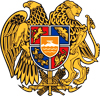 ՀԱՅԱՍՏԱՆԻ ՀԱՆՐԱՊԵՏՈՒԹՅՈՒՆ
ՍՅՈՒՆԻՔԻ ՄԱՐԶ
ԿԱՊԱՆ  ՀԱՄԱՅՆՔԻ  ԱՎԱԳԱՆԻ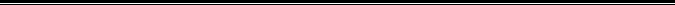 